Here are some steps for entering food items: 1- Home page for your myfitnesspal account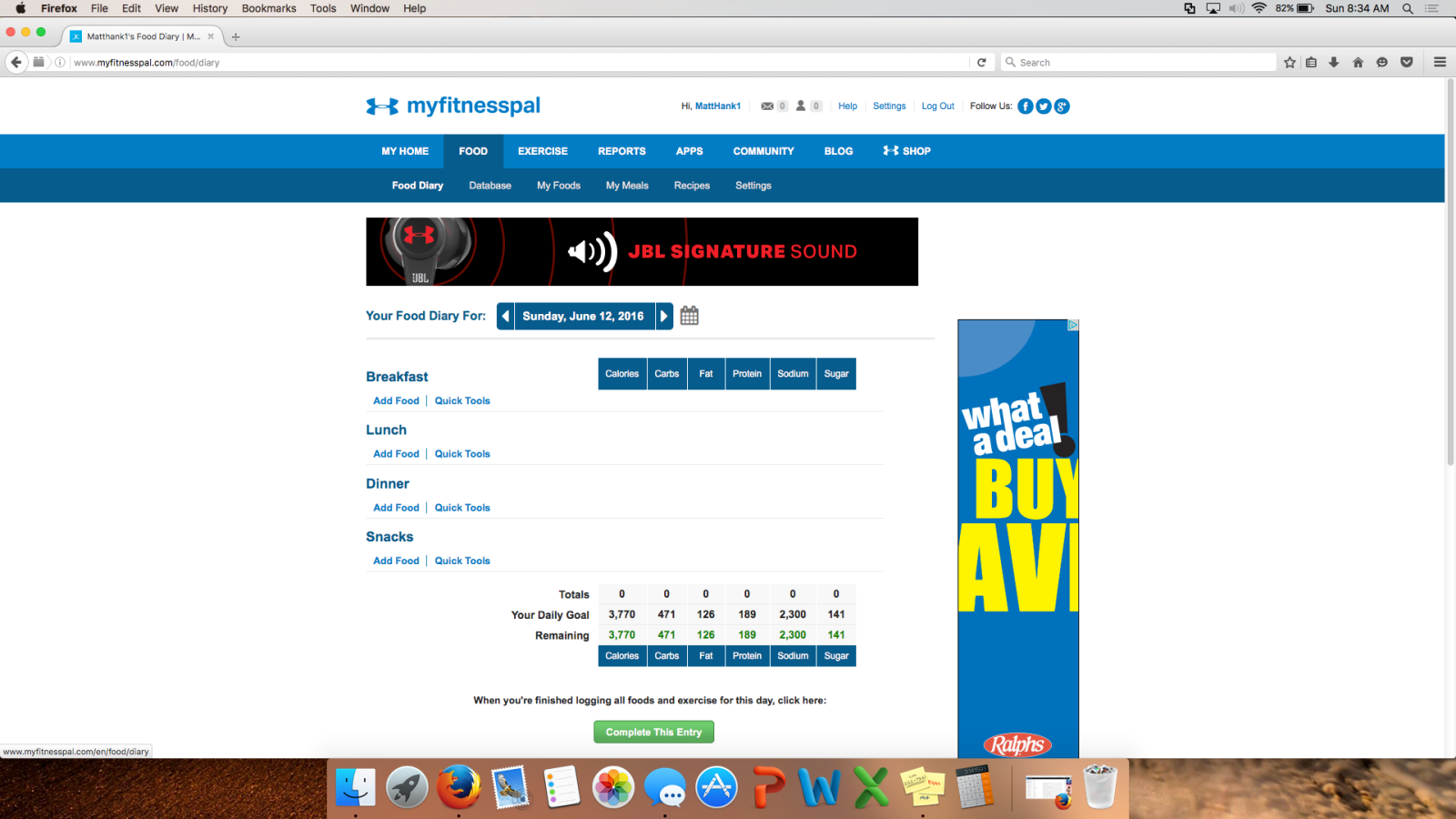 I selected “Add food” under the “Breakfast” category 
2 - Entering a specific food item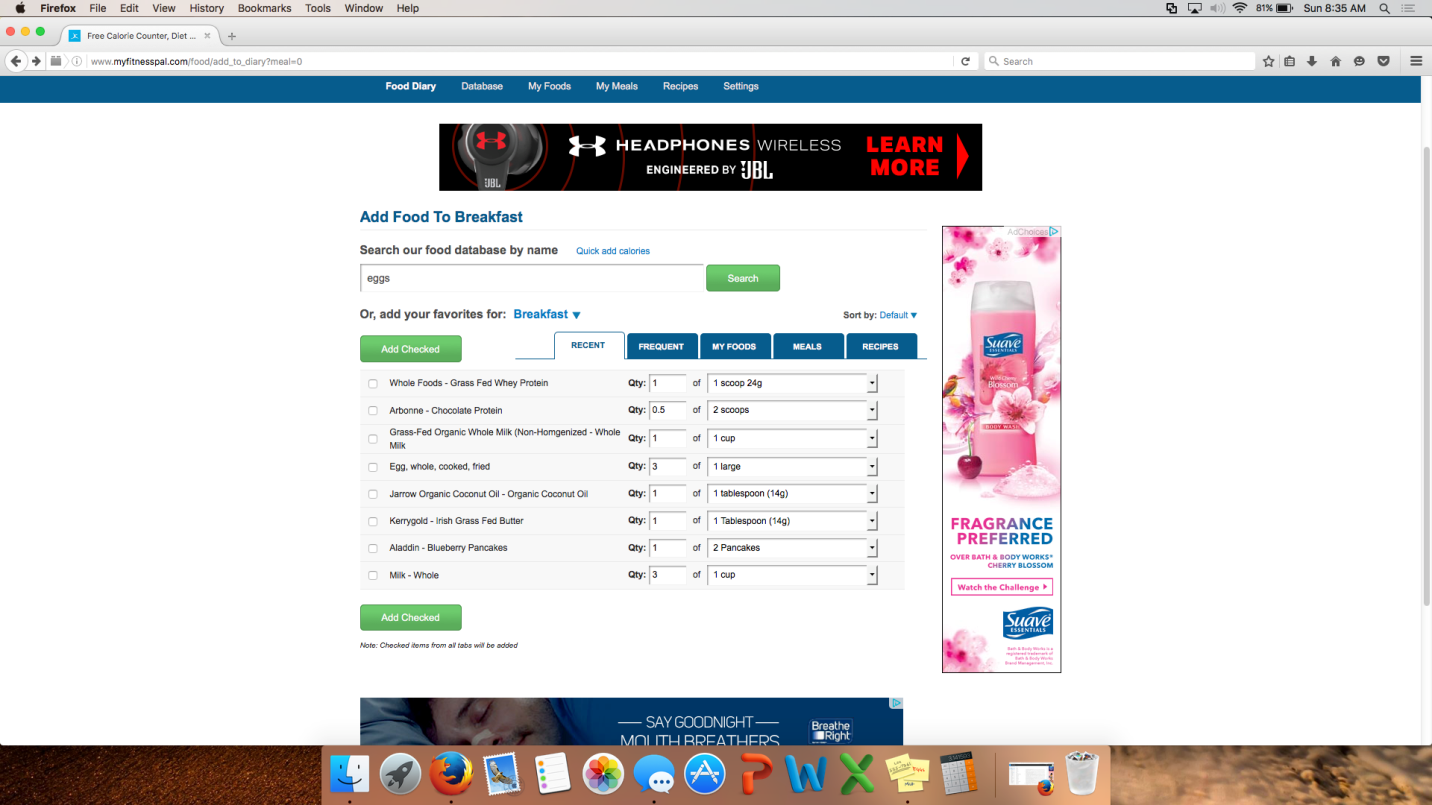 I typed in “eggs”
3 - Selecting the food item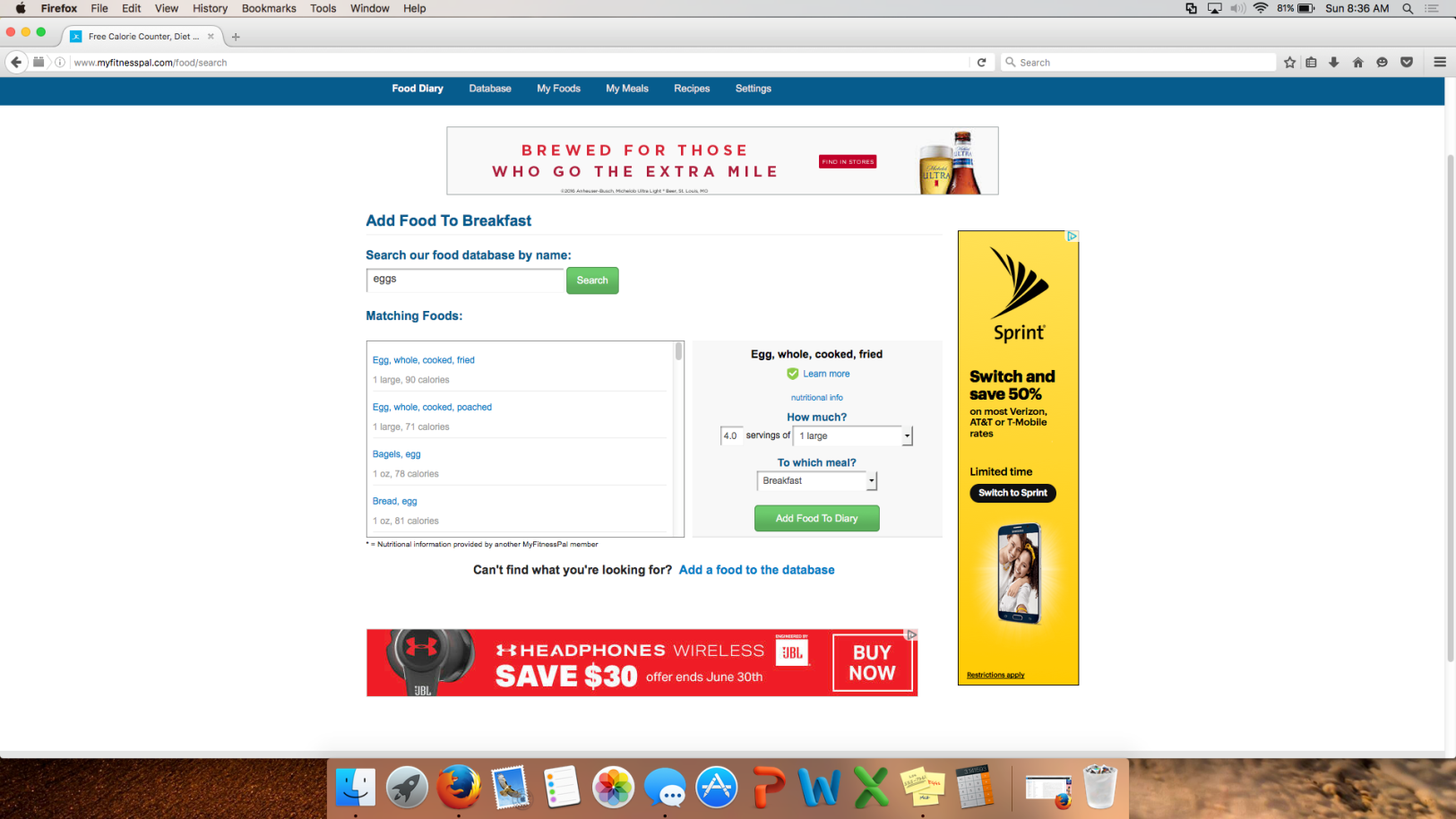 I clicked the first item that came up “egg, whole, cooked, fried”.  Then I clicked “add foods to diary”
4 - Viewing the food entry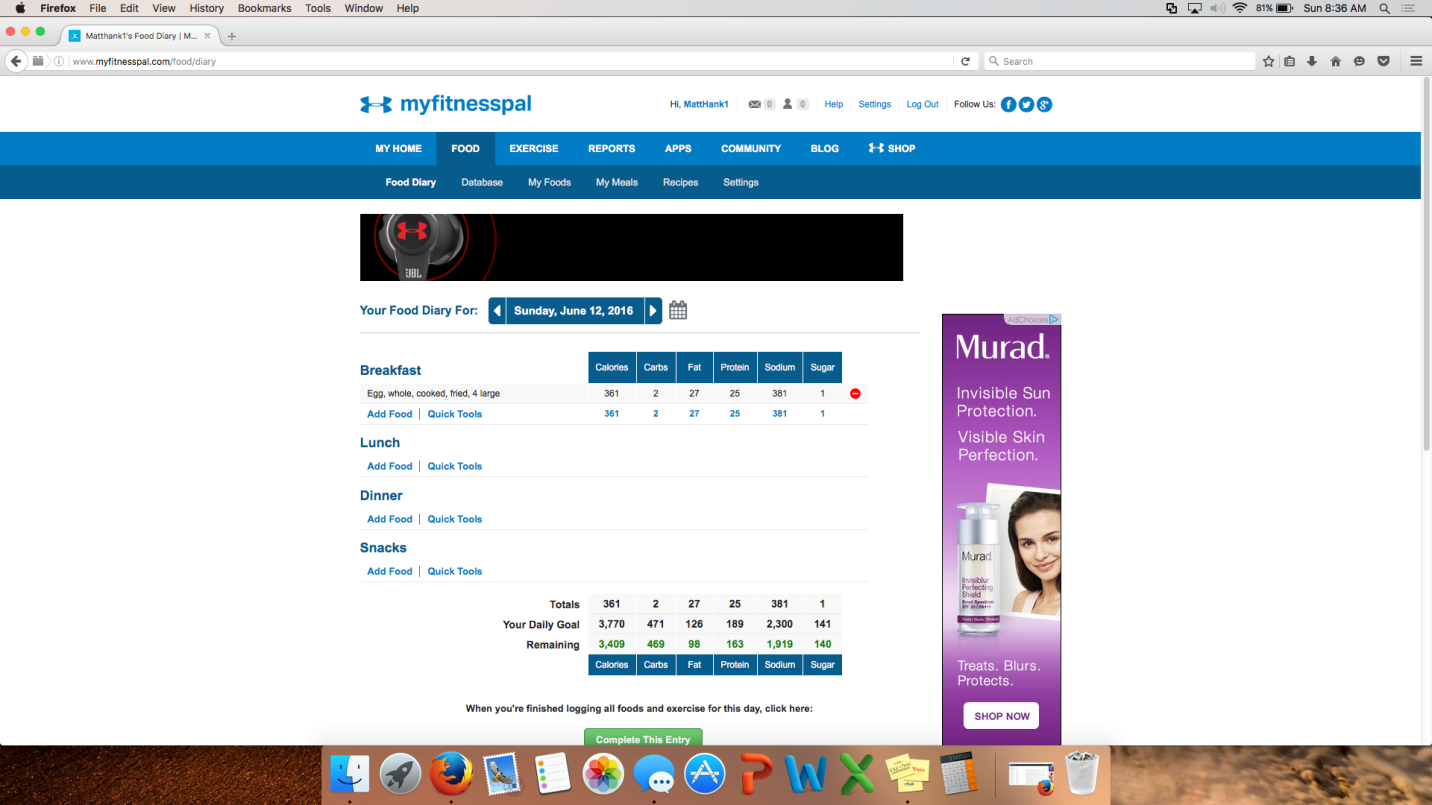 5 - Completed food diary for Day #1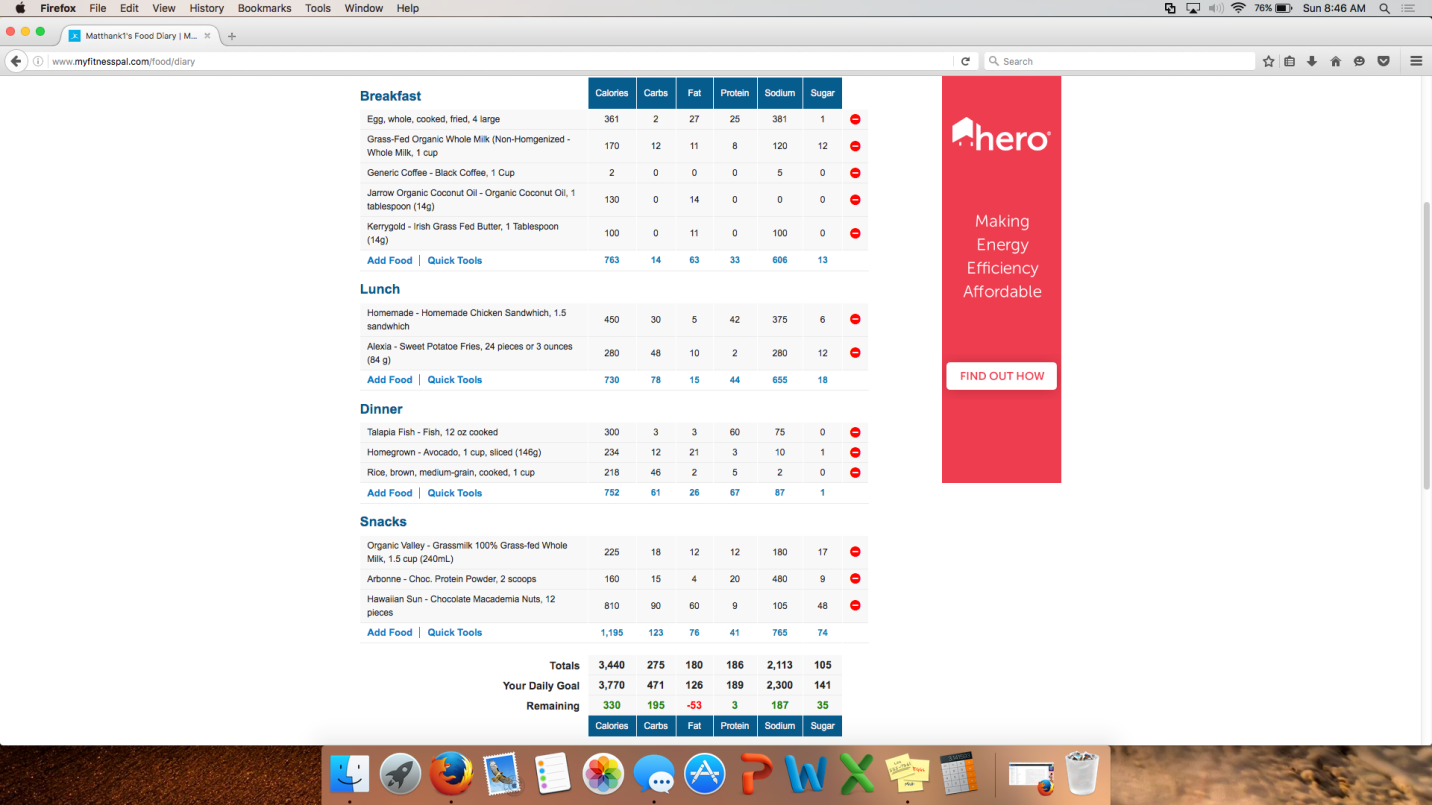 Now you can view the macronutrients for each meal and for the entire day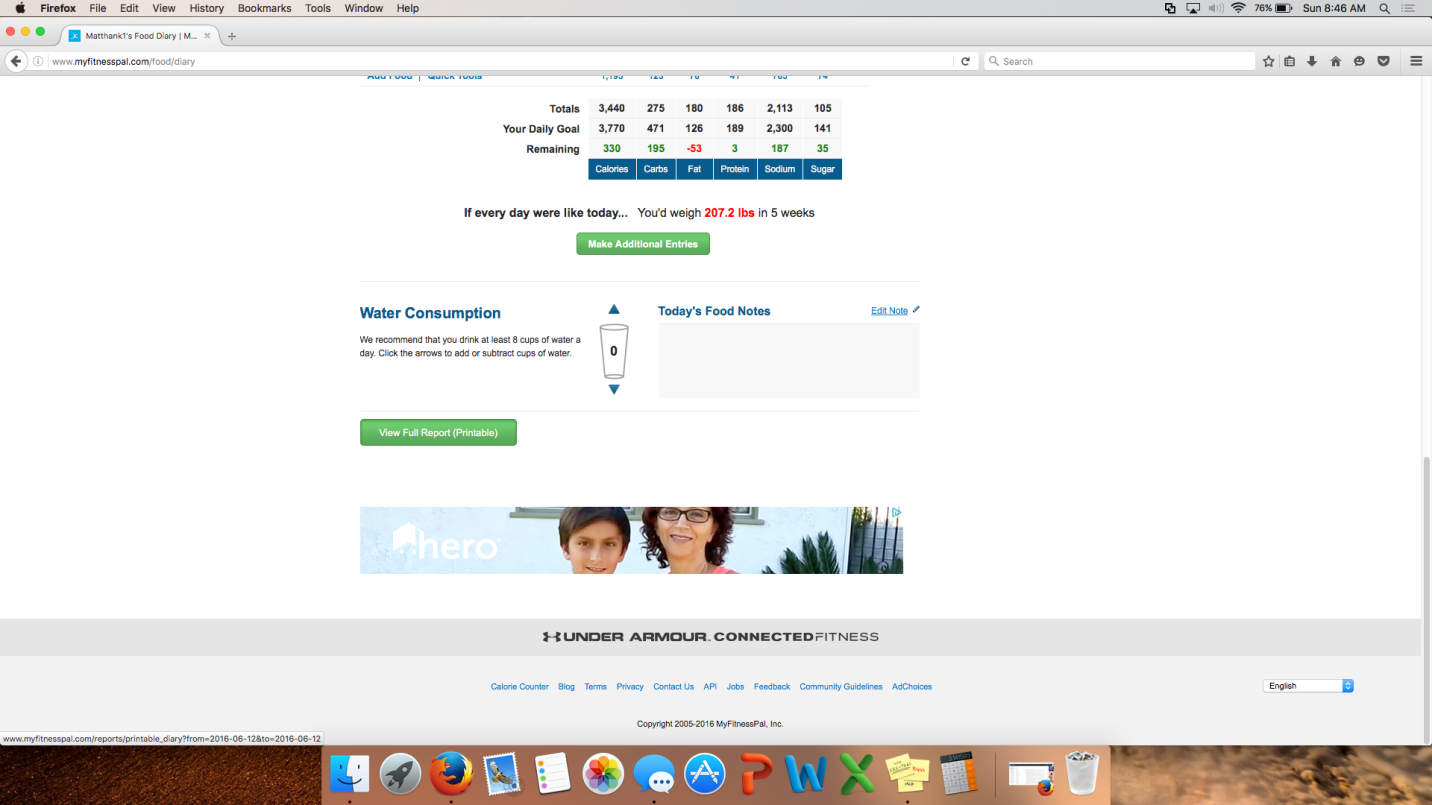 6 - Printable Diary 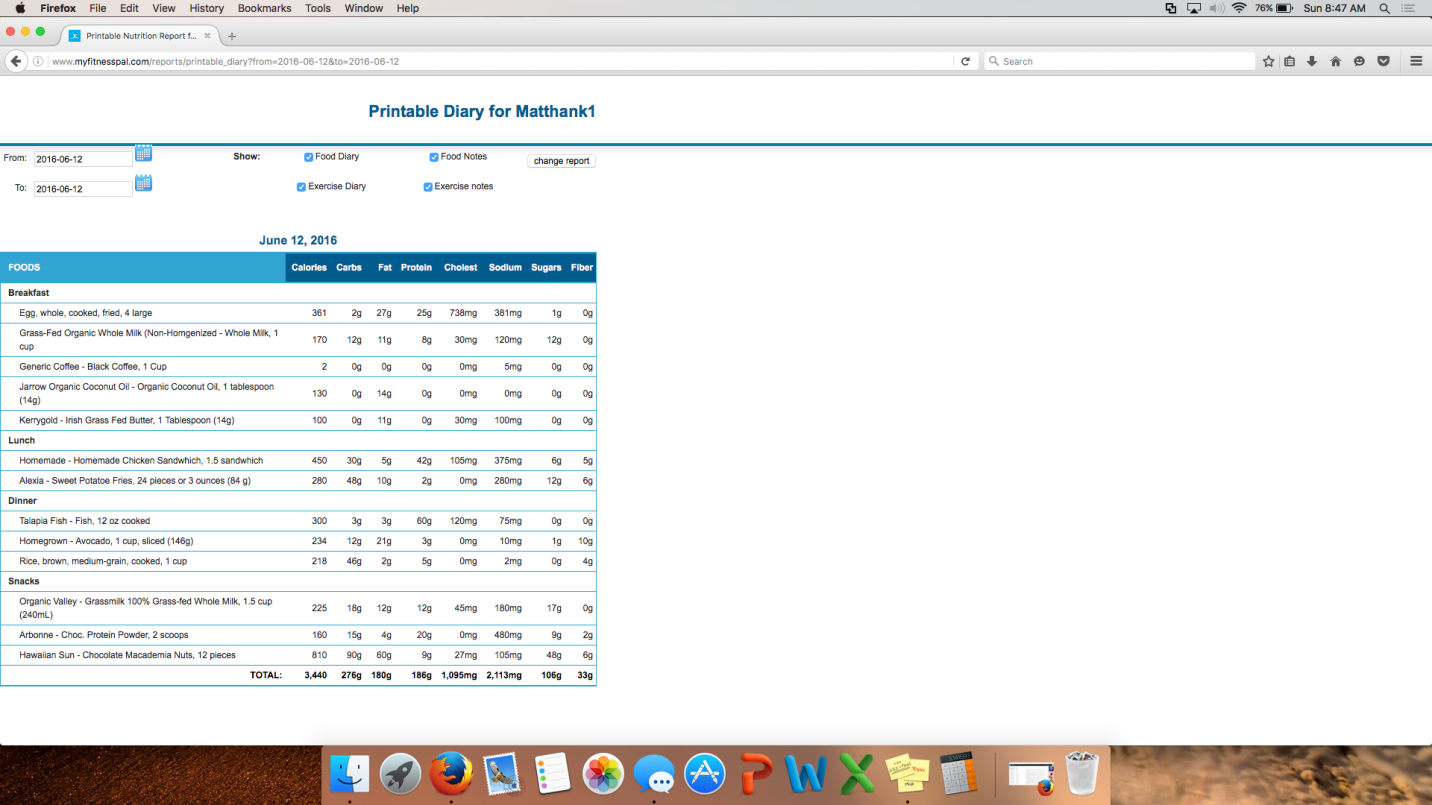 